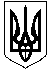 ГАЛИЦИНІВСЬКА СІЛЬСЬКА РАДАВІТОВСЬКОГО РАЙОНУ МИКОЛАЇВСЬКОЇ ОБЛАСТІР І Ш Е Н Н Я  Від  25  лютого  2021 року №26                                  VI сесія VIII скликання с. ГалициновеПро надання дозволу на розроблення проекту землеустрою щодо  відведення земельної ділянки для будівництва індивідуального гаража в межах території Галицинівської сільської ради Вітовського району Миколаївської області      Відповідно до статей 12, 40, 121, 122, 123, 186-1 Земельного кодексу України, статті  50 Закону України “ Про землеустрій ”, Закону України “ Про Державний земельний кадастр ”, керуючись статтею 26 Закону України “ Про місцеве самоврядування в Україні ”, та розглянувши  матеріали  постійної  комісії  сільської  ради  з питань земельних відносин та земельного кадастру, природокористування, планування території, охорони довкілля та екологічної безпеки, сільська  рада,ВИРІШИЛА:Надати дозвіл на виготовлення проекту  землеустрою щодо відведення земельної ділянки у власність для  будівництва індивідуального гаража громадянину України Пятову Денису Ігоровичу орієнтованою площею , в селі Галицинове, вулиця Центральна, 7, Вітовського району Миколаївської області.Виготовити проект  землеустрою щодо відведення земельної ділянки у власність для  будівництва індивідуального гаража громадянину України Пятову Денису Ігоровичу орієнтованою площею , в селі Галицинове, вулиця Центральна, 7, Вітовського району Миколаївської області.Контроль  за  виконанням  цього  рішення  покласти  на  постійну  комісію  сільської  ради  з питань земельних відносин та земельного кадастру, природокористування, планування території, охорони довкілля та екологічної безпеки.             Сільський голова                                І. НАЗАР